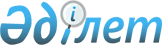 Об утверждении бюджета Карабутакского сельского округа на 2019-2021 годы
					
			С истёкшим сроком
			
			
		
					Решение маслихата Айтекебийского района Актюбинской области от 4 января 2019 года № 255. Зарегистрировано Управлением юстиции Айтекебийского района Департамента юстиции Актюбинской области 9 января 2019 года № 3-2-176. Прекращено действие в связи с истечением срока
      В соответствии со статьей 6 Закона Республики Казахстан от 23 января 2001 года "О местном государственном управлении и самоуправлении в Республике Казахстан", пунктом 2 статьи 9–1 Бюджетного кодекса Республики Казахстан от 4 декабря 2008 года Айтекебийский районный маслихат РЕШИЛ:
      1. Утвердить бюджет Карабутакского сельского округа на 2019-2021 годы согласно приложениям 1, 2 и 3, в том числе на 2019 год в следующих объемах:
      1) доходы 52 167,0 тысяч тенге;
      в том числе:
      налоговые поступления 4931,0 тысяч тенге;
      неналоговые поступления 111,0 тысяч тенге;
      поступления трансфертов 47 125,0 тысяч тенге;
      2) затраты 52 167,0 тысяч тенге.
      2. Учесть, что в доход бюджета сельского округа зачисляются:
      индивидуальный подоходный налог;
      налоги на имущество;
      земельный налог;
      налог на транспортные средства;
      доходы от аренды имущества, находящегося в государственной собственности.
      3. Принять к сведению и руководству, что в соответствии со статьей 8 Закона Республики Казахстан от 30 ноября 2018 года № 197-VI "О республиканском бюджете на 2019 – 2021 годы" установлено:
      с 1 января 2019 года:
      1) минимальный размер заработной платы – 42 500 тенге;
      2) месячный расчетный показатель для исчисления пособий и иных социальных выплат, а также применения штрафных санкций, налогов и других платежей в соответствии с законодательством Республики Казахстан – 2 525 тенге;
      3) величину прожиточного минимума для исчисления размеров базовых социальных выплат – 29 698 тенге.
      4. Учесть в Карабутакском сельском бюджете на 2019 год объем субвенций из районного бюджета в сумме 36 635,0 тысяч тенге.
      5. Учесть в сельском бюджете на 2019 год поступление целевых текущих трансфертов из областного бюджета:
      на установку камер видеонаблюдения в детских дошкольных учреждениях – 1 200,0 тысяч тенге;
      на реализацию государственного образовательного заказа дошкольных организациях образования – 9290,0 тысяч тенге.
      6. Утвердить перечень сельских бюджетных программ, не подлежащих секвестру в процессе исполнения районного бюджета на 2019 год, согласно приложению 4.
      7. Государственному учреждению "Аппарат Айтекебийского районного маслихата" в установленном законодательством порядке обеспечить:
      1) государственную регистрацию настоящего решения в Управлении юстиции Айтекебийского района;
      2) направление настоящего решения на официальное опубликование в
      периодических печатных изданиях и Эталонном контрольном банке нормативных правовых актов Республики Казахстан;
      3) размещение настоящего решения на интернет – ресурсе акимата Айтекебийского района.
      9. Настоящее решение вводится в действие с 1 января 2019 года. Бюджет Карабутакского сельского округа на 2019 год Бюджет Карабутакского сельского округа на 2020 год Бюджет Карабутакского сельского округа на 2021 год ПЕРЕЧЕНЬ бюджетных программ Карабутакского сельского округа, не подлежащих секвестру в процессе исполнения местного бюджета на 2019 год
					© 2012. РГП на ПХВ «Институт законодательства и правовой информации Республики Казахстан» Министерства юстиции Республики Казахстан
				
      Председатель сессии Айтекебийского районного маслихата 

А.С. Байдилдин

      Секретарь Айтекебийского районного маслихата 

Е.Б. Тансыкбаев
Приложение – 1 к решениюАйтекебийского районного маслихатаот 04 января 2019 года № 255
Категория
Класс
Подкласс
Наименование
Утвержденный бюджет на 2019 год, тысяч тенге
І. ДОХОДЫ
52167,0
1
Налоговые поступления
4931,0
01
Подоходный налог
1675,0
2
Индивидуальный подоходный налог
1675,0
04
Налоги на собственность
3256,0
1
Налоги на имущество
80,0
3
Земельный налог
414,0
4
Налог на транспортные средства
2762,0
2
Неналоговые поступления
111,0
01
Доходы от государственной собственности
111,0
5
Доходы от аренды имущества, находящегося в государственной собственности
111,0
4
Поступления трансфертов
47125,0
02
Трансферты из вышестоящих органов государственного управления
47125,0
3
Трансферты из районного (города областного значения) бюджета
47125,0
Функциональная группа
Функциональная подгруппа
Администратор бюджетных программ
Программа
Наименование
Утвержденный бюджет на 2019 год, тысяч тенге
II. ЗАТРАТЫ
52167,0
01
Государственные услуги общего характера
17447,0
1
Представительные, исполнительные и другие органы, выполняющие общие функции государственного управления
17447,0
124
Аппарат акима города районного значения, села, поселка, сельского округа
17447,0
001
Услуги по обеспечению деятельности акима города районного значения, села, поселка, сельского округа
17447,0
04
Образование
32202,0
1
Дошкольное воспитание и обучение
32202,0
124
Аппарат акима города районного значения, села, поселка, сельского округа
32202,0
004
Дошкольное воспитание и обучение и организация медицинского обслуживания в организациях дошкольного воспитания и обучения
31452,0
005
Организация бесплатного подвоза учащихся до ближайшей школы и обратно в сельской местности
750,0
06
Социальная помощь и социальное обеспечение
800,0
2
Социальная помощь
800,0
124
Аппарат акима города районного значения, села, поселка, сельского округа
800,0
003
Оказание социальной помощи нуждающимся гражданам на дому
800,0
07
Жилищно-коммунальное хозяйство
1718,0
3
Благоустройство населенных пунктов
1718,0
124
Аппарат акима города районного значения, села, поселка, сельского округа
1718,0
008
Освещение улиц в населенных пунктах
1718,0Приложение – 2 к решениюАйтекебийского районного маслихатаот 04 января 2019 года № 255
Категория
Класс
Подкласс
Наименование
Утвержденный бюджет на 2020 год, тысяч тенге
І. ДОХОДЫ
52463,0
1
Налоговые поступления
5261,0
01
Подоходный налог
1732,0
2
Индивидуальный подоходный налог
1732,0
04
Налоги на собственность
3529,0
1
Налоги на имущество
85,0
3
Земельный налог
439,0
4
Налог на транспортные средства
3005,0
2
Неналоговые поступления
115,0
01
Доходы от государственной собственности
115,0
5
Доходы от аренды имущества, находящегося в государственной собственности
115,0
4
Поступления трансфертов
47087,0
02
Трансферты из вышестоящих органов государственного управления
47087,0
3
Трансферты из районного (города областного значения) бюджета
47087,0
Функциональная группа
Функциональная подгруппа
Администратор бюджетных программ
Программа
Наименование
Утвержденный бюджет на 2020 год, тысяч тенге
II. ЗАТРАТЫ
52463,0
01
Государственные услуги общего характера
18796,0
1
Представительные, исполнительные и другие органы, выполняющие общие функции государственного управления
18796,0
124
Аппарат акима города районного значения, села, поселка, сельского округа
18796,0
001
Услуги по обеспечению деятельности акима города районного значения, села, поселка, сельского округа
18796,0
04
Образование
32851,0
1
Дошкольное воспитание и обучение
32851,0
124
Аппарат акима города районного значения, села, поселка, сельского округа
32851,0
004
Дошкольное воспитание и обучение и организация медицинского обслуживания в организациях дошкольного воспитания и обучения
32003,0
005
Организация бесплатного подвоза учащихся до ближайшей школы и обратно в сельской местности
848,0
06
Социальная помощь и социальное обеспечение
816,0
2
Социальная помощь
816,0
124
Аппарат акима города районного значения, села, поселка, сельского округа
816,0
003
Оказание социальной помощи нуждающимся гражданам на дому
816,0Приложение – 3 к решениюАйтекебийского районного маслихатаот 04 января 2019 года № 255
Категория
Класс
Подкласс
Наименование
Утвержденный бюджет на 2021 год, тысяч тенге
І. ДОХОДЫ
53284,0
1
Налоговые поступления
5361,0
01
Подоходный налог
1765,0
2
Индивидуальный подоходный налог
1765,0
04
Налоги на собственность
3596,0
1
Налоги на имущество
87,0
3
Земельный налог
447,0
4
Налог на транспортные средства
3062,0
2
Неналоговые поступления
118,0
01
Доходы от государственной собственности
118,0
5
Доходы от аренды имущества, находящегося в государственной собственности
118,0
4
Поступления трансфертов
47805,0
02
Трансферты из вышестоящих органов государственного управления
47805,0
3
Трансферты из районного (города областного значения) бюджета
47805,0
Функциональная группа
Функциональная подгруппа
Администратор бюджетных программ
Программа
Наименование
Утвержденный бюджет на 2021 год, тысяч тенге
II. ЗАТРАТЫ
53284,0
01
Государственные услуги общего характера
18796,0
1
Представительные, исполнительные и другие органы, выполняющие общие функции государственного управления
18796,0
124
Аппарат акима города районного значения, села, поселка, сельского округа
18796,0
001
Услуги по обеспечению деятельности акима города районного значения, села, поселка, сельского округа
18796,0
04
Образование
33671,0
1
Дошкольное воспитание и обучение
33671,0
124
Аппарат акима города районного значения, села, поселка, сельского округа
33671,0
004
Дошкольное воспитание и обучение и организация медицинского обслуживания в организациях дошкольного воспитания и обучения
32824,0
005
Организация бесплатного подвоза учащихся до ближайшей школы и обратно в сельской местности
848,0
06
Социальная помощь и социальное обеспечение
816,0
2
Социальная помощь
816,0
124
Аппарат акима города районного значения, села, поселка, сельского округа
816,0
003
Оказание социальной помощи нуждающимся гражданам на дому
816,0Приложение – 4 к решениюАйтекебийского районного маслихатаот 04 января 2019 года № 255
Функциональная группа
Функциональная подгруппа
Администратор бюджетных программ
Программа
Наименование
04
Образование
1
Дошкольное воспитание и обучение
124
Аппарат акима города районного значения, села, поселка, сельского округа
004
Дошкольное воспитание и обучение и организация медицинского обслуживания в организациях дошкольного воспитания и обучения